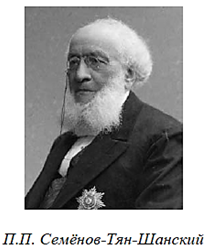 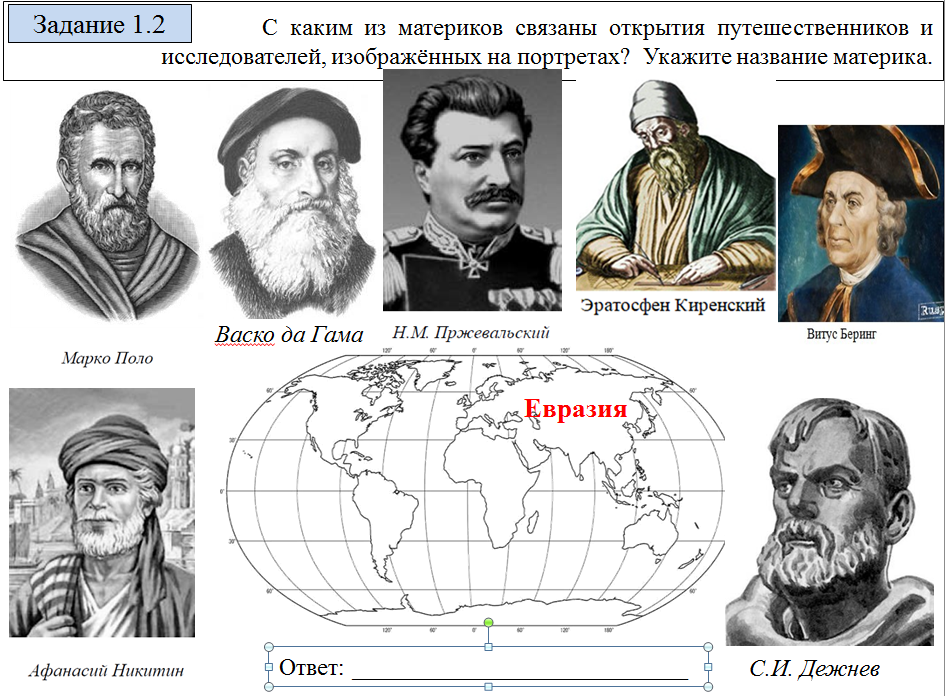 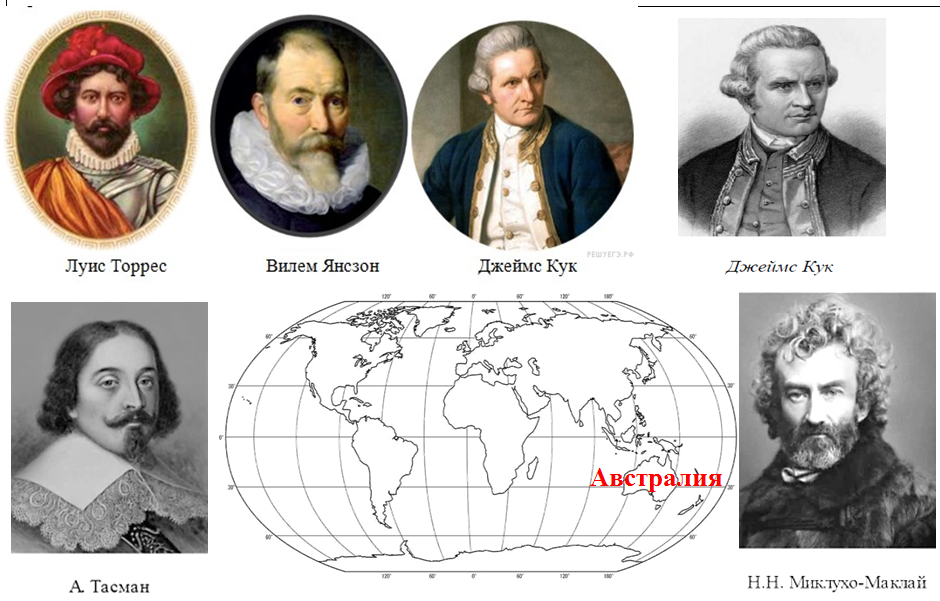 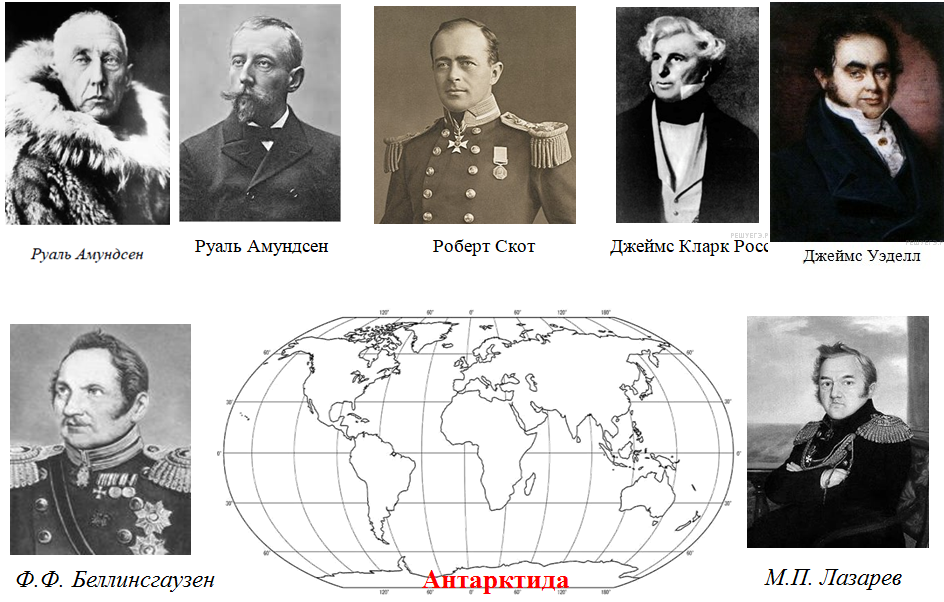 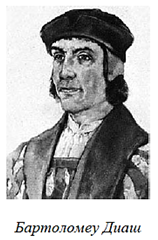 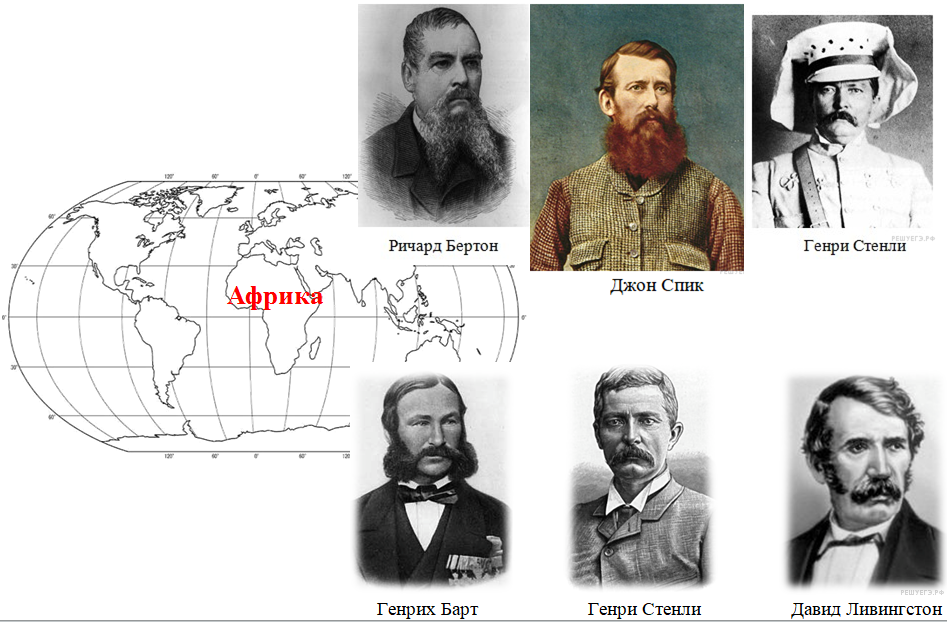 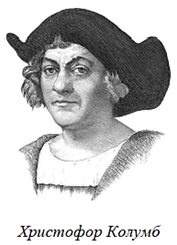 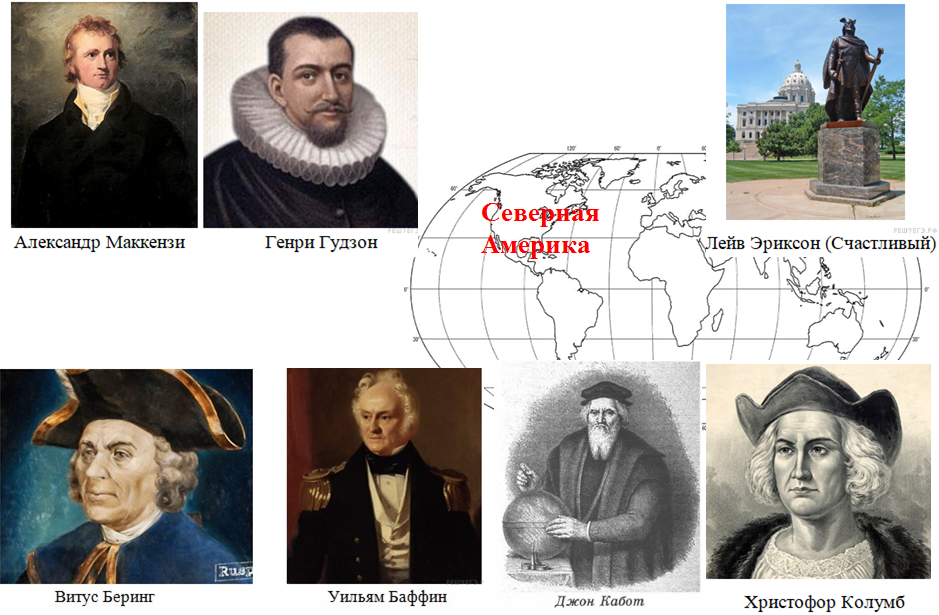 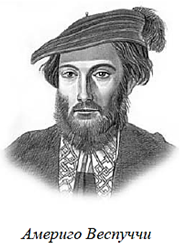 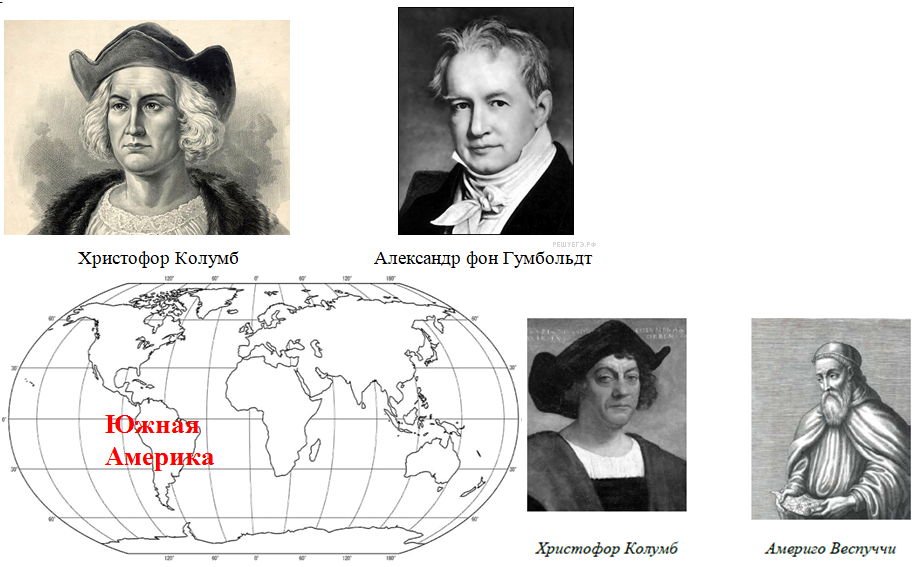 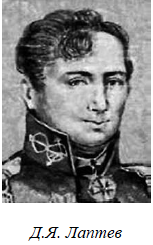 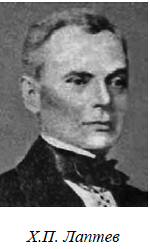 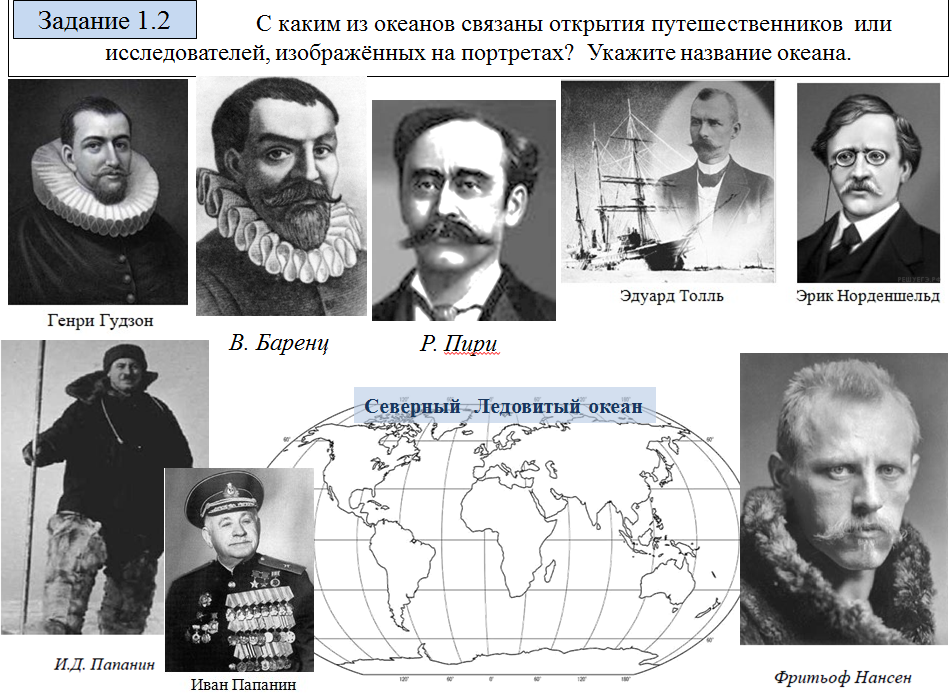 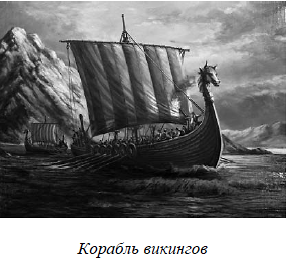 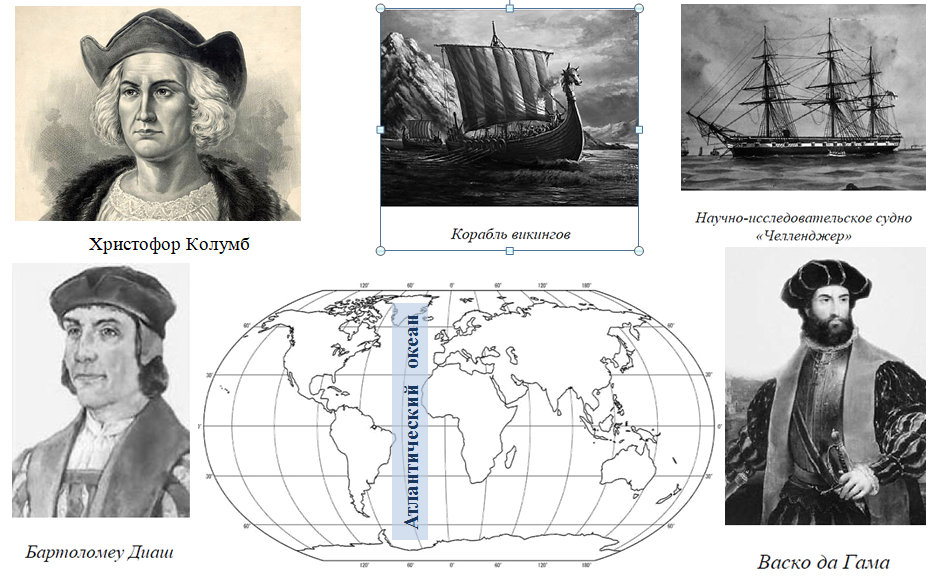 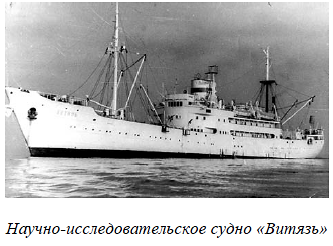 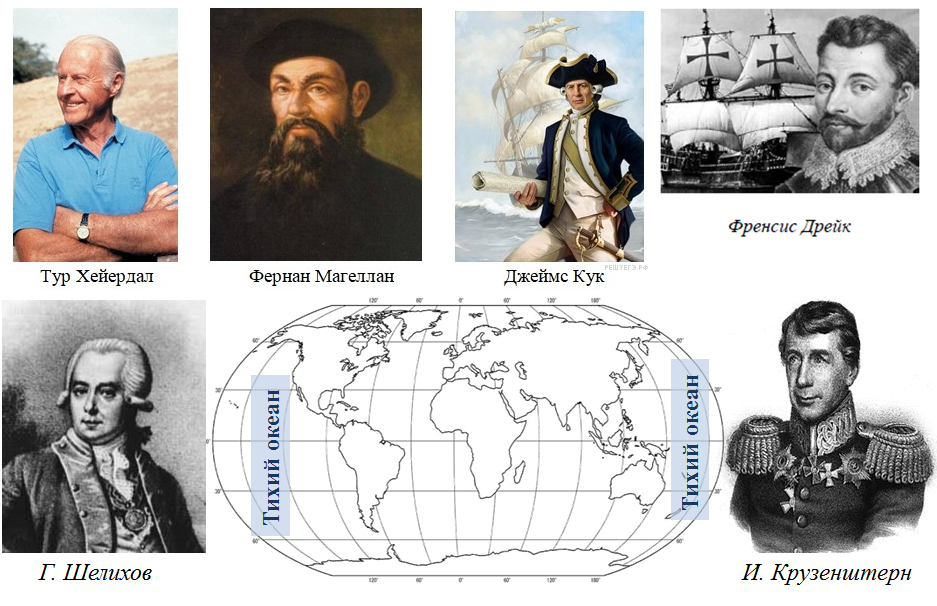 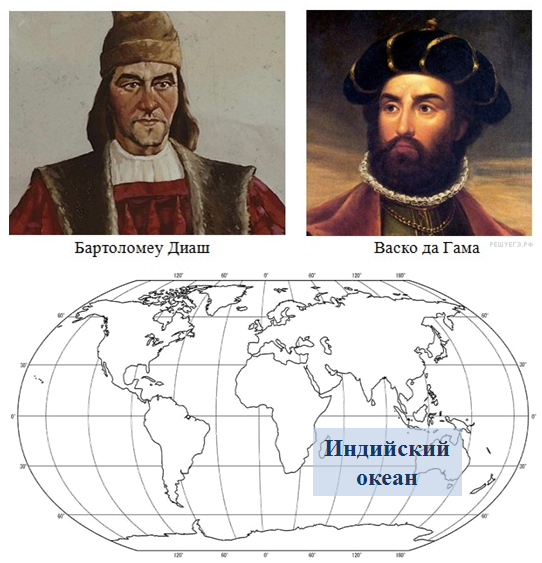 Разрезаем каждый лист пополам, скрепляем, получается небольшой справочник.